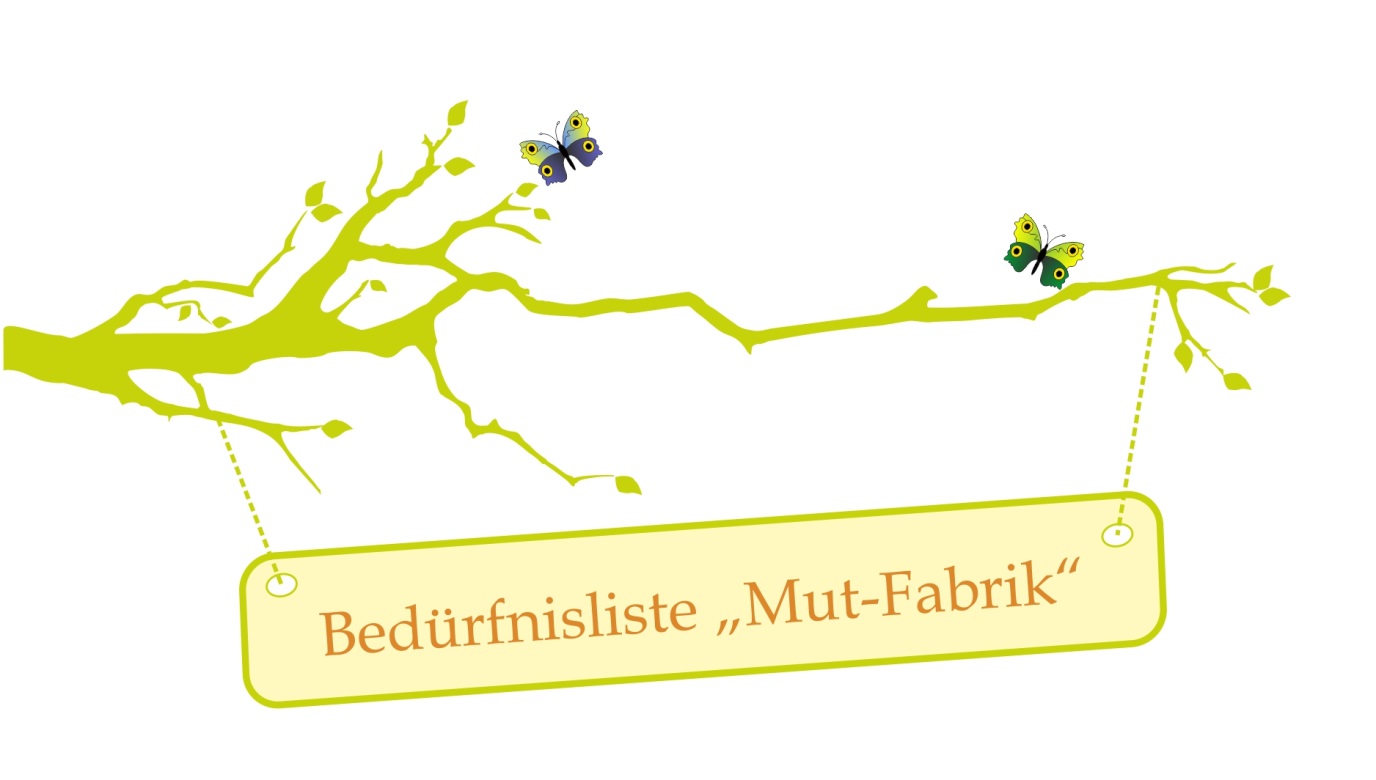 Bedürfnisliste „Mut-Fabrik“:AKZEPTANZ – ANERKENNEN – AUTHENTIZITÄT – AUTONOMIE – BEITRAGEN –BERÜHRUNG – BEWEGUNG - EINBEZOGEN WERDEN – EMPATHIE –ENERGIE (Nahrung, Wasser, Selbstsorge) – FEIERN – FREIHEIT – FREUDE –FRIEDEN – GEMEINSCHAFT – GESEHEN WERDEN - GESUNDHEIT – GLEICHWERTIGKEIT – HARMONIE – HUMOR – INKLUSION – INTEGRATION – INTEGRITÄT – INTERDEPENDENZ –KLARHEIT – KREATIVITÄT – LEICHTIGKEIT – LERNEN (Wachstum) – LIEBE – NAHRUNG –ORDNUNG –RÜCKSICHT –RUHE – SCHOKOLADE – SEXUALITÄT –SICHERHEIT – SINN – SPIELEN – SPIRITUALITÄT – TRAUER – UNTERSTÜTZUNG – VERBINDUNG – VERSTÄNDNIS – VERTRAUEN – WÄRME – WERTSCHÄTZUNG – ZUGEHÖRIGKEIT - …Design & Copyrights by Jens Neumann – Mut-Fabrik® - www.mut-fabrik.deKopieren und Weitergabe ist ausdrücklich erwünscht!